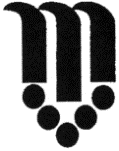 1964 – 2014MORAVÍN, svaz moravských vinařůPŘIHLÁŠKA K ÚČASTI VINOHRADNICKO-VINAŘSKÝ SEMINÁŘs mezinárodní účastí 9., 10. a 11. únor 2016, HOTEL CENTRO HUSTOPEČEZávazně přihlašuji                     Jméno a příjmení:Název firmy:                                                                     IČ/DIČ.:Adresa: E-mail/telefon:      Účastnický poplatek na seminář na tři dny činí pro člena Moravínu, má-li uhrazen členský příspěvek 1800,-- Kč/os., pro ostatní účastníky 2000,-- Kč/os.            Přihláška je přenosná na jinou osobu, v případě neúčasti se poplatek nevrací.Úhrada účastnického poplatku za                 osobu/y byla provedena ve výši                  Kč. převodem z účtu č.      bude uhrazena hotově u prezenceŽádám o vystavení faktury:   ANO/NE  (prosím označte)      Datum:                                                                 Podpis, razítko:Zasíláte-li e-mailem je přihláška akceptována i bez razítka či podpisu!MORAVÍN, svaz moravských vinařů, o. s., Zámek 1, 692 01 Mikulov; PO BOX 88, 692 01 Mikulov http: www.moravin.eu;e-mail: info@moravin.eu;  https://www.facebook.com/moravin.eu; tel. 602 559226